МИНОБРНАУКИ РОССИИФГБОУ ВПО «Поволжская государственная социально-гуманитарная академия»Естественно-географический факультетКафедра химии, географии и методики их преподаванияИНФОРМАЦИОННОЕ ПИСЬМО №1Уважаемые коллеги!Приглашаем Вас принять участие в V Международной научно-практической конференции «Модернизация естественнонаучного образования: методика преподавания и практическое применение», которая состоится 25 апреля 2015 года. К участию в конференции приглашаются ведущие ученые, педагоги, аспиранты, студенты.Цель конференции: обсуждение теоретических, практических и методических вопросов естественнонаучного и биоэкологического образования (окружающий мир, естествознание, природоведение, биология, экология, география, химия, физика), современного состояния и перспектив развития, инновационных путей совершенствования преподавания химии, биологии, экологии, географии, окружающего мира, естествознания и физики.Основные направления работы конференции:физико-математические науки;химические науки;биологические науки;географические науки;педагогические науки;психологические науки;науки о земле.Для участия в конференции необходимо до 18 апреля 2015 г. предоставить в оргкомитет заполненный бланк заявки на участие в конференции (см. ниже), отсканированную копию чека об оплате организационного взноса и статью, которые следует отправить на e-mail xim_kaf@mail.ru или принести на кафедру химии, географии и методики их преподавания ПГСГА по адресу: 443090, г. Самара, Антонова-Овсеенко ул., д. 26, этаж 4, каб. 416.Статьи должны иметь элементы, отвечающие следующим параметрам:– постановка проблемы в общем виде и ее связь с важными научными и практическими задачами;– анализ последних исследований и публикаций, в которых рассматривались аспекты этой проблемы и на которых обосновывается автор; выделение неразрешенных раньше частей общей проблемы;– формирование целей статьи (постановка задания);– изложение основного материала исследования с полным обоснованием полученных научных результатов;– выводы исследования и перспективы дальнейших изысканий данного направления;– список литературы.Требования к написанию статьи: материалы для опубликования необходимо выполнить в текстовом редакторе Microsoft Office Word – 2003, 2007. Язык русский. Формат листа – A4, параметры полей – все по . В верхнем левом углу проставляется УДК (кегль 12 пт). Ниже набирается название статьи прописными буквами, жирным начертанием, кеглем 14 пт, выравнивается по центру. Ниже – авторский знак ©, строчными буквами – инициалы и фамилия автора жирным начертанием (кегль 12 пт) и простым начертанием ученая степень, звание, должность, полное название организации, город (кегль 12 пт). После отступа в одну пустую строку следует текст аннотации и ключевые слова (кегль 12 пт, выравнивание по ширине). Название статьи, инициалы и фамилии авторов, ученую степень, звание, должность, название организации, аннотацию и ключевые слова необходимо обязательно продублировать на английском языке. После отступа в одну пустую строку следует основной текст статьи (отступ красной строки – 1,25 см, межстрочный интервал – одинарный, выравнивание абзаца по ширине страницы, кегль – 14 пт). Автоматическую расстановку переносов не использовать. Обязательно прописывать букву «ё». После текста с отступом в одну пустую строку, набирается слово Литература (кегль 14 пт, начертание – жирное, выравнивание по центру). Список литературы обязателен, оформляется в алфавитном порядке в соответствии с ГОСТ 7.1–2003, кегль 12 пт (образец оформления статьи см. ниже). Графические материалы следует выдержать в чёрно-белой гамме в формате JPEG (печать сборника будет выполнена в градациях серого). Рисунки должны быть чёткими и без искажений. Названия и номера рисунков указываются под рисунками, таблиц – над таблицами, номера формул – правее формул. Все цифры и маркеры в статье проставляются вручную; проставлять их автоматически запрещается. Обязательны ссылки на литературу в квадратных скобках, а также ссылки на рисунки и таблицы в круглых скобках.Объём статьи должен быть не менее 3 страниц и не более 10 страниц набранного на компьютере текста; количество статей от одного участника – не более 3, в том числе, в соавторстве. Текст статьи должен быть проверен на плагиат и его оригинальность должна составлять более 75%. При получении материалов, оргкомитет в течение 7 дней отправляет в адрес автора письмо с сообщением о принятии материалов к опубликованию. Авторам, отправившим материалы по электронной почте и не получившим подтверждения их получения оргкомитетом, просьба продублировать заявку. Сборнику материалов будет присвоен УДК и ISBN. Рассылка сборников будет выполнена в апреле 2014 г. После рассылки участникам конференции сборник материалов конференции будет размещен на сайте кафедры химии, географии и методики их преподавания: http://geopgsga.narod.ru.Содержание статьи, заявка и отсканированный чек должны быть отправлены в 3 разных файлах. В названии файла необходимо соблюдать следующую последовательность:– Фамилия (первого автора) статья Город (например, Иванова статья Анадырь),– Фамилия (первого автора) заявка Город (например, Иванова заявка Анадырь),– Фамилия (первого автора) чек Город (например, Иванова чек Анадырь).Участие в конференции платное. Организационный взнос – 200 руб. за одну страницу статьи (сумма включает один экземпляр сборника). Пересылка сборника по почте – 150 руб. Дополнительные экземпляры сборника – 250 руб. за экземпляр. Денежные средства необходимо перечислить на счёт № 42307.810.7.5440.7613359 в Самарское ГОСБ России № 6991/00226 г. Самара, корсчёт № 30101810200000000607, БИК 43601607, расчетный счёт 30232810254400100077, ИНН/КПП 7707083893, Сафиной Лилии Галимзановне. В назначении платежа необходимо указать фамилию автора.По всем возникающим вопросам можно обращаться на электронный адрес xim_kaf@mail.ru или по телефону 8 937 188-72-84 (Сафина Лилия Галимзановна), а также на форум кафедры химии, географии и методики их преподавания (http://geopgsga.unoforum.ru).Справочная информация:Для определения УДК можно использовать следующие ссылки: http://pu.virmk.ru/doc/UDK/index.html или http://naukapro.ru/metod.htm.Для перевода на английский язык можно использовать следующие ссылки: http://translate.google.com или http://translate.yandex.ru.Для обязательной проверки статьи на плагиат можно использовать следующую ссылку: http://antiplagiat.ru.Просим распространить информацию о проведении конференции среди заинтересованных лиц. Информация размещена также на сайте кафедры химии, географии и методики их преподавания ПГСГА в разделе «Конференции»: http://geopgsga.narod.ru.Оргкомитет конференции. Председатель – д.и.н., профессор, проректор по научно-исследовательской работе ПГСГА А.И.Репинецкий; заместители председателя: к.б.н., доцент, декан естественно-географического факультета ПГСГА И.В.Казанцев; д.п.н., профессор, зав. кафедрой химии, географии и методики их преподавания ПГСГА Л.В.Панфилова; ответственный секретарь – к.п.н., доцент Л.Г.Сафина.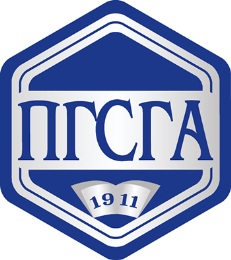 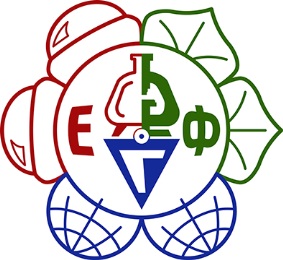 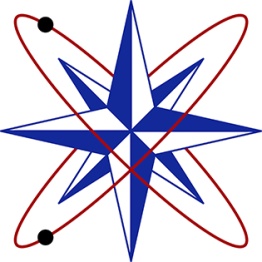 